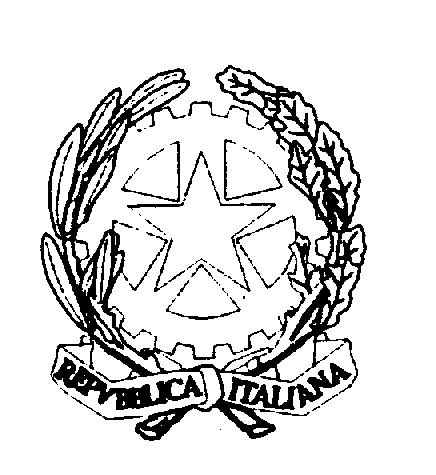 Velletri, Al personale ATAA tempo determinato e indeterminatoAl DSGAOggetto: Convocazione Assemblea Sindacale personale ATA telematica 27.06.2023 L’organizzazione sindacale FLC CGIL, ai sensi dell’art. 23 del CCNL Istruzione Ricerca 2016 – 2018, indice un’assemblea sindacale telematica di tutto il personale ATA degli Istituti in indirizzo, per il giorno martedì 27 giugno 2023 dalle ore 11 alle ore 13, sul seguente ordine del giorno: - Rinnovo CCNL 2019 – 2021; - nuovi profili personale ATA; facenti funzioni DSGA; - Posizioni economiche ATA;- Elevate Qualificazioni. – - Varie ed eventuali. L’Assemblea è convocata in modalità telematica e si svolgerà sulla piattaforma Zoom Link per la partecipazione https://us06web.zoom.us/j/82535828137?pwd=bmg1aHFCM2U0SnR6T1VTU2dDdWVsQT09Interverrà Anna Maria Santoro della FLC CGIL Nazionale, Alessandro Tatarella, Segretario Generale FLC CGIL Roma Lazio e Roberta Nardi. Segretaria generale territoriale con incarico operativo politiche personale Ata.Si precisa che solamente il personale scolastico interessato, dovrà compilare il format google moduli entro le ore 11,00 del 23/06/2023 al seguente link:https://docs.google.com/forms/d/e/1FAIpQLScP0er9kmO5PbpCo8UTbgz9_-uXzow55nSrXctgx6M6fmlY0w/viewform?usp=pp_url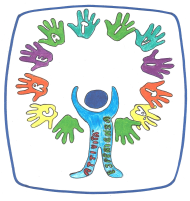 M.I.U.R. – U.S.R. per il LazioIstituto Comprensivo Statale GINO FELCI - RMIC8F700AVia Accademia Italiana della Cucina, 1 - 00049 Velletri (Roma)Centralino: 06/9615.1373 e 06/20976258 - Fax: 06/9615.5042@: RMIC8F700A@istruzione.it;RMIC8F700A@pec.istruzione.it;:www.ginofelci.edu.itCodice fiscale: 95036920585 - Codice IPA: istsc_rmic8f700a - Codice unico per fatturazione: UF8RRDM.I.U.R. – U.S.R. per il LazioIstituto Comprensivo Statale GINO FELCI - RMIC8F700AVia Accademia Italiana della Cucina, 1 - 00049 Velletri (Roma)Centralino: 06/9615.1373 e 06/20976258 - Fax: 06/9615.5042@: RMIC8F700A@istruzione.it;RMIC8F700A@pec.istruzione.it;:www.ginofelci.edu.itCodice fiscale: 95036920585 - Codice IPA: istsc_rmic8f700a - Codice unico per fatturazione: UF8RRDM.I.U.R. – U.S.R. per il LazioIstituto Comprensivo Statale GINO FELCI - RMIC8F700AVia Accademia Italiana della Cucina, 1 - 00049 Velletri (Roma)Centralino: 06/9615.1373 e 06/20976258 - Fax: 06/9615.5042@: RMIC8F700A@istruzione.it;RMIC8F700A@pec.istruzione.it;:www.ginofelci.edu.itCodice fiscale: 95036920585 - Codice IPA: istsc_rmic8f700a - Codice unico per fatturazione: UF8RRD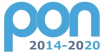 Fondi strutturali europei 2014-2020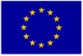 A cura di:  IL DIRIGENTE SCOLASTICO(dott. Giovanni Santulli)IL DIRIGENTE SCOLASTICO(dott. Giovanni Santulli)Allegati: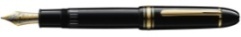 Firma autografasostituita a mezzo stampaai sensi e per gli effettidel D.Lgs n. 39/93 art. 3 c. 2.